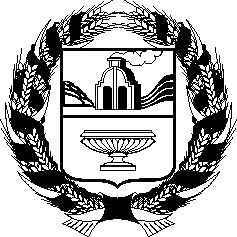 АЛТАЙСКОЕ КРАЕВОЕ ЗАКОНОДАТЕЛЬНОЕ СОБРАНИЕПОСТАНОВЛЕНИЕг. БарнаулРассмотрев проекты федеральных законов, поступившие из Государственной Думы Федерального Собрания Российской Федерации, в соответствии со статьей 39 Федерального закона «Об общих принципах организации публичной власти в субъектах Российской Федерации», статьей 73 Устава (Основного Закона) Алтайского края Алтайское краевое Законодательное Собрание ПОСТАНОВЛЯЕТ:Считать целесообразным принятие следующих проектов федеральных законов:№ 506049-8 «О внесении изменений в Федеральный закон «О государственной гражданской службе Российской Федерации» (по вопросу совершенствования правоотношений, касающихся изменения по инициативе представителя нанимателя условий служебных контрактов с государственными гражданскими служащими Российской Федерации, а также их перевода на иные должности государственной гражданской службы Российской Федерации в том же или ином государственном органе);№ 509211-8 «О внесении изменений в статьи 14.91 и 28.1 Кодекса Российской Федерации об административных правонарушениях» (об уточнении норм, связанных с ответственностью за нарушение порядка осуществления процедур в сферах строительства);№ 517112-8 «О внесении изменений в Федеральный закон «О некоммерческих организациях» (в части расширения перечня видов деятельности социально ориентированных некоммерческих организаций).Председатель Алтайского краевогоЗаконодательного Собрания                                                                   А.А. Романенко№Об отзывах Алтайского краевого Законодательного Собрания на проекты федеральных законов, поступившие из Государственной Думы Федерального Собрания Российской ФедерацииПроект